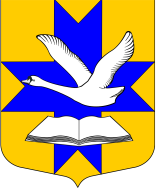 АДМИНИСТРАЦИЯ МУНИЦИПАЛЬНОГО ОБРАЗОВАНИЯБОЛЬШЕКОЛПАНСКОЕ СЕЛЬСКОЕ ПОСЕЛЕНИЕГАТЧИНСКОГО МУНИЦИПАЛЬНОГО РАЙОНАЛЕНИНГРАДСКОЙ ОБЛАСТИПОСТАНОВЛЕНИЕОт «2»июня2014 г.                                                             № 231О внесении изменений и дополненийв постановление администрации от 24.09.2013г. № 336В соответствии с Уставом МО Большеколпанское сельское поселение Гатчинского муниципального района, Положением об администрации, на основании Протокола проведения публичных слушаний  № 07 от 21.05.2014г., администрация Большеколпанского сельского поселенияПОСТАНОВЛЯЕТ:В пункте 1 постановления администрации от 24 сентября 2013 года № 336 «Об утверждении схемы размещения нестационарных торговых объектов, расположенных на земельных участках, в зданиях, строениях и сооружениях, находящихся в муниципальной или государственной собственности на территории муниципального образования Большеколпанское сельское поселение Гатчинского муниципального района Ленинградской области» цифры «3–14» заменить цифрами «3–15».Таблицу приложения № 1 к постановлению администрации от 24 сентября 2013 года № 336 «Об утверждении схемы размещения нестационарных торговых объектов, расположенных на земельных участках, в зданиях, строениях и сооружениях, находящихся в муниципальной или государственной собственности на территории муниципального образования Большеколпанское сельское поселение Гатчинского муниципального района Ленинградской области» дополнить строкой 13 следующего содержания:Дополнить постановление администрации от 24.09.2013г. № 336 приложением № 15.Настоящее постановление вступает в силу после его официального опубликования.И.о.главы администрации                                                            А.Е.ВеселовскийИсп. Гузь Н.В.  6-16-0313с.Никольское Киевское шоссе, д.44а58347:23:0410001:1573------------------для размещения временного объекта торговлидля розничной торговли свежей рыбой и рыбной продукциейНет 